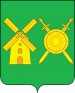 Управление образованияадминистрации  Володарского муниципального районаНижегородской областиПРИКАЗ24 июля  2020 года                                                                                    № 167О результатах инновационной деятельности в 2019-2020 учебном году На основании Положения об инновационной деятельности в муниципальной системе образования Володарского муниципального района Нижегородской области, утвержденного приказом Управления образования № 235 от 16.06.2015г., решения Экспертно-методического совета, протокол от 19.06. 2020 г. № 3, ПРИКАЗЫВАЮ:Утвердить результаты деятельности муниципальных инновационных площадок по реализации внедренческих проектов на основе принципа сетевого взаимодействия по итогам 2019-2020 учебного года. Приложение 1 на 1 л. Продолжить  деятельность муниципальных инновационных площадок по реализации внедренческих проектов на основе принципа сетевого взаимодействия в 2020-2021 учебном году.Контроль за исполнением приказа возложить на заведующего информационно-диагностическим кабинетом  Жиганову Л.В.Начальник Управления  образования                                          Н.Г. СоловьеваПриложение 1к приказу Управления  образования№ 167_  от 24.07.2020г.Результативность деятельности муниципальных инновационных площадок по реализации внедренческих проектов на основе принципа сетевого взаимодействия по итогам 2019-2020 учебного года.№Критерии оценкиПредставленность  (макс. балл по критерию - 3Представленность  (макс. балл по критерию - 3Представленность  (макс. балл по критерию - 3Представленность  (макс. балл по критерию - 3Представленность  (макс. балл по критерию - 3Представленность  (макс. балл по критерию - 3Представленность  (макс. балл по критерию - 3Представленность  (макс. балл по критерию - 3Представленность  (макс. балл по критерию - 3Представленность  (макс. балл по критерию - 3Представленность  (макс. балл по критерию - 3Представленность  (макс. балл по критерию - 3Представленность  (макс. балл по критерию - 3№Критерии оценки1345678101112Гимн.ДДТ1Актуальность проекта33333231,3332,332Соответствие цели и задач проекта стратегии развития образования331,333232232,31,63Соответствие содержания проекта потребностям педагогического сообщества22,61,62,62,61,331,322,62,32,34Наличие критериев результативности121,31,31,31,331,302,622,35Наличие ожидаемых результатов1,32,61,31,62,3231,322,621,36Достаточность ресурсного обеспечения проекта (финансовые, материально-технические, кадровые, информационные, научные, программно-методические и пр.)1,3211,622,632222,617Наличие образовательного проектного продукта2,631,32,61,1130,612,32,61,38Охват участием в проектных мероприятиях1,631,32,31,31,331,322,332,39Представление опыта и результатов инновационной деятельности23130,6131,312,332,310Возможность использования представленного опыта в рамках другой образовательной организации23131,31,631,322,32,62,3Итого:Итого:19,827,214,124,018,516,13013,7172524,719,7